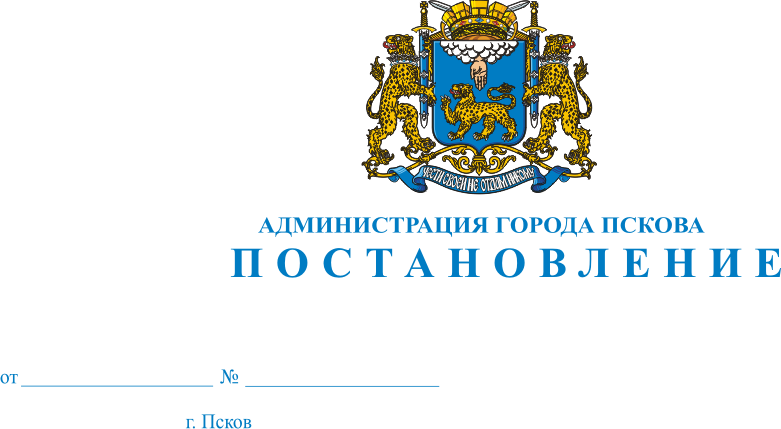  О внесении изменений в постановление Администрации города Пскова от 25.05.2015 №1146 «Об утверждении Положения об оплате труда работников муниципальных учреждений, подведомственных Управлению городского хозяйства Администрации города Пскова»           В связи с изменением штатных расписаний муниципального казенного учреждения города Пскова «Специализированная служба», муниципального бюджетного учреждения города Пскова «Жилище», подведомственных Управлению городского хозяйства Администрации города Пскова, в соответствии со статьей 144 Трудового Кодекса Российской Федерации и постановлением Администрации города Пскова от 01.04.2015 №714 «Об утверждении Положения о порядке оплаты труда работников муниципальных учреждений муниципального образования «Город Псков», руководствуясь статьями 32, 34 Устава муниципального образования «Город Псков», Администрация города ПсковаПОСТАНОВЛЯЕТ:	1. Внести в постановление Администрации города Пскова от 25.05.2015 №1146 «Об утверждении Положения об оплате труда работников муниципальных учреждений, подведомственных Управлению городского хозяйства Администрации города Пскова» (далее – Постановление) следующие изменения:          1) пункт 3 раздела I приложения №1 к Положению об оплате труда работников муниципальных учреждений, подведомственных Управлению городского хозяйства Администрации города Пскова дополнить подпунктом следующего содержания:«21) Начальник участка благоустройства»;          2) приложение №2 к Положению об оплате труда работников муниципальных учреждений, подведомственных Управлению городского хозяйства Администрации города Пскова изложить в следующей редакции:«приложение N 2к Положениюоб оплате труда работниковмуниципальных учреждений,подведомственныхУправлению городского хозяйстваАдминистрации города ПсковаРазмеры должностных окладов иных работников».2. Опубликовать настоящее постановление в газете «Псковские новости» и разместить на официальном сайте муниципального образования «Город Псков» в сети «Интернет».  3. Настоящее постановление вступает в силу со дня его официального опубликования.  4. Контроль за исполнением настоящего постановления возложить на заместителя Главы Администрации города Пскова Жгут Е.Н.Глава Администрации города Пскова                                           А.Н.БратчиковКвалификационные уровниНаименование должностей, профессийРазмер должностного оклада (оклада), рублей1 квалификационный уровеньДорожный рабочий 3-го квалификационного разряда5 4101 квалификационный уровеньАссенизатор 3-го квалификационного разряда5 4101 квалификационный уровеньЭлектромонтер по ремонту и обслуживанию электрооборудования3-го квалификационного разряда5 4101 квалификационный уровеньКровельщик по стальным кровлям3-го квалификационного разряда5 4101 квалификационный уровеньСлесарь-сантехник 3-го разряда5 4101 квалификационный уровеньДорожный рабочий 4-го квалификационного разряда5 8341 квалификационный уровеньРабочий зеленого хозяйства 4-го квалификационного разряда5 8341 квалификационный уровеньСлесарь-ремонтник 4-го квалификационного разряда5 8341 квалификационный уровеньКаменщик 4-го квалификационного разряда5 8341 квалификационный уровеньПечник 4-го квалификационного разряда5 8341 квалификационный уровеньЭлектромонтер по ремонту и обслуживанию электрооборудования4-го квалификационного разряда5 8341 квалификационный уровеньКровельщик по рулонным кровлям из штучных материалов4-го квалификационного разряда5 8341 квалификационный уровеньСлесарь-сантехник4-го разряда5 8341 квалификационный уровеньЭлектрогазосварщик 4-го разряда5 8341 квалификационный уровеньМаляр4-го разряда5 8341 квалификационный уровеньШтукатур4-го разряда5 8341 квалификационный уровеньСтоляр4-го разряда5 8341 квалификационный уровеньДорожный рабочий 5-го квалификационного разряда6 3651 квалификационный уровеньТракторист 5-го квалификационного разряда6 3651 квалификационный уровеньМашинист экскаватора одноковшевого 5-го квалификационного разряда6 3651 квалификационный уровеньЭлектрогазосварщик 5-го квалификационного разряда6 3651 квалификационный уровеньМашинист крана автомобильного 5-го квалификационного разряда6 3651 квалификационный уровеньМашинист автовышки 5-го квалификационного разряда6 3651 квалификационный уровеньСлесарь по контрольно-измерительным приборами автоматике5-го квалификационного разряда6 3651 квалификационный уровеньМашинист насосных установок5-го квалификационного разряда6 3651 квалификационный уровеньМонтажник гидроагрегатов5-го квалификационного разряда6 3651 квалификационный уровеньОператор котельной 5-го квалификационного разряда6 3651 квалификационный уровеньМашинист автовышки и автогидроподъемника 6-го квалификационного разряда6 8951 квалификационный уровеньСлесарь аварийно-восстановительных работ6-го квалификационного разряда6 8952 квалификационный уровеньРабочий зеленого хозяйства6-го квалификационного разряда6 8953 квалификационный уровеньМашинист автогрейдера 8-го квалификационного разряда7 638